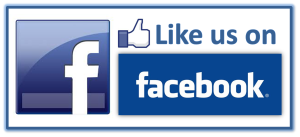 ΕΝΕΡΓΟΠΟΙΗΣΗ ΕΙΔΟΠΟΙΗΣΕΩΝΑν θέλετε να σας έρχονται ειδοποιήσεις κάθε φορά που αναρτάται μία ανακοίνωση ακολουθείστε τις παρακάτω οδηγίες.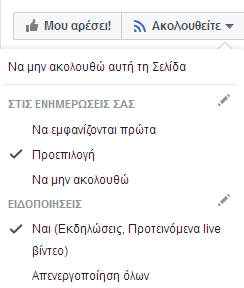 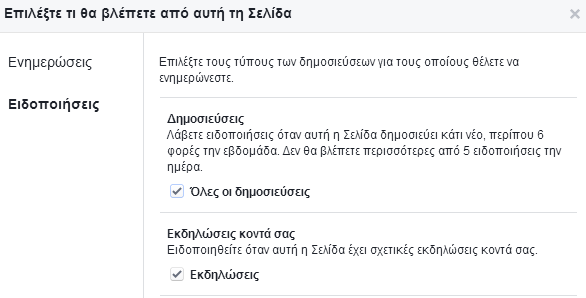 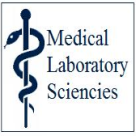 Τμήμα Ιατρικών Εργαστηρίων - ΤΕΙ Θεσσαλίας